PAROCHIE ONZE-LIEVE-VROUW VAN SION                    	 PAROCHIEKERN MAASLAND: H. MARIA MAGDALENA 	          Het parochiesecretariaat is bereikbaar op 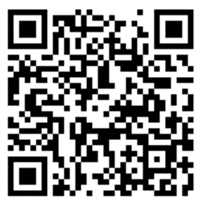    Dinsdag- en woensdagmorgen van 09.15 uur - 12.15 uur   Telefoon: 010 - 5912055    E-mailadres:       maasland@onzelievevrouwvansion.nl    Web-site SION:  www.onzelievevrouwvansion.nl    Banknr.NL63RABO0340400439 t.n.v. R.K. Parochie O.L.V. van SionIn het bijzijn van zijn leerlingen heeft Jezus nog vele andere tekenen gedaan welke niet in dit boek zijn opgetekend, maar deze hier zijn opgetekend opdat gij moogt geloven dat Jezus de Christus is, de Zoon van God, en opdat gij door te geloven leven moogt in zijn Naam.Acclamatie: Uw woord is waarheid Heer (GvL 270a)Geloofsbelijdenis: (gesproken) Accl. Voorbede: Heer, verhoor mijn gebed (Ps. 102)Vredelied: Vrede zij uVrede zij u, vrede zij u, gelijk Mij de Vader zond, zend Ik ook u.Vrede zij u, vrede zij u, gelijk Mij de Vader zond, zend Ik ook u.Blijft in mijn vrede, blijft in Mij.Mijn woord moet in u zijn, dat maakt u vrij.Blijft in mijn vrede, blijft in Mij.Mijn woord moet in u zijn, dat maakt u vrij.     3	Ontvangt mijn Geest, heilige Geest. Hij zal u leiden, weest niet bevreesd.	Ontvangt mijn Geest, heilige Geest. Hij zal u leiden, weest niet bevreesd.Onze Vader: Onze Vader (mel.: I don't know how to love him- JCS)   Onze Vader in de hemel, laat ons allen tezamen  gelukkig zijn, tevreden zijn; met wat U ons geeft  en met al wat leeft, ja laat dat waarheid zijn.  Onze Vader in de hemel, geef toch daag’lijks uw brood  en wijn aan iedereen, niemand alleen.  Vergeef de fouten Heer, en laat ons dat ook  aan ieder ander doen, aan and’ren doen.  Vader zend uw Geest naar de mensen hier,  maak ons als uw Zoon, die ons leerde   wat wij nu allen moeten doen; houden van elkaar.  Onze Vader in de hemel, geef toch daag’lijks uw  brood en wijn aan iedereen, niemand alleen.   Vergeef de fouten Heer, en laat ons dat ook aan ieder ander doen,   aan and’ren doen aan and’ren doen aan and’ren doen.Vertrouw op Gods barmhartigheidKom hier met uw vinger en bezie mijn handen. Steek uw hand uit en leg die in mijn zijde en wees niet langer ongelovig maar gelovig. Johannes 20, 27 2e zondag van Pasen – Zondag van de goddelijke Barmhartigheid7 april 2024 Woord- en Communieviering Voorganger: Diaken M. Kerklaan     m.m.v. St. Caecilia  Openingslied: Heel de aarde jubelt en juicht voor de Heer Om vergeving en ontferming: Kyrie aanroepingen door het jaar 7.	Gij die met de kruisboom gaat, 	roos die eens te bloeien staat, 	Gij die met de kruisboom gaat,	Kyrie eleison	Allen: Kyrie eleison.8	Die gestorven zijt als zaad, 	vruchten draagt in overdaad,	die gestorven zijt als zaad,	Kyrie eleison 	Allen: Kyrie eleison.9	Gij die opstaat uit de dood,	lotgenoot en reisgenoot	Gij die opstaat uit de dood,	Kyrie eleison	Allen: Kyrie eleison.10	Die daar staat - het Lam van God, 	hoogverheven op de rots, 	die daar staat - het Lam van God, 	Kyrie eleison	Allen: Kyrie eleison.11	Jezus die de wegen wijst	naar uw Rijk, het paradijs,		Jezus die de wegen wijst, 	Kyrie eleison 	Allen: Kyrie eleison.Loflied:  Zingt van de Vader (GvL 381) EERSTE LEZING Handelingen 4, 32-35Uit de Handelingen der ApostelenDe menigte die het geloof had aangenomen was één van hart en één van ziel en er was niemand die iets van zijn bezittingen zijn eigendom noemde; integendeel, zij bezaten alles gemeenschappelijk. Met kracht en klem legden de apostelen getuigenis af van de verrijzenis van de Heer Jezus, en rijke genade rustte op hen allen. Er was geen enkele noodlijdende onder hen, omdat allen die landerijen of huizen bezaten deze verkochten en de opbrengst ervan meebrachten om aan de voeten van de apostelen neer te leggen. Aan ieder werd daarvan uitgedeeld naar zijn behoefte. Woord van de Heer. –Wij danken God.Tussenzang: Mijn God zijt Gij (Psalm 118-III)TWEEDE LEZING	1 Johannes 5, 1-6 Uit de eerste brief van de heilige apostel JohannesVrienden, iedereen die gelooft dat Jezus de verlosser is, is een kind van God. Welnu, wie de vader liefheeft bemint ook het kind. Willen wij God liefhebben en zijn geboden onderhouden, dan moeten wij ook Gods kinderen liefhebben. Dat is onze maatstaf. God beminnen wil zeggen zijn geboden onderhouden en zijn geboden zijn niet moeilijk te onderhouden, want ieder die uit God geboren is overwint de wereld. En het wapen waarmee wij de wereld overwinnen is geen ander dan ons geloof. Niemand kan de wereld overwinnen dan hij die gelooft dat Jezus de Zoon van God is. Hij is het die gekomen is met water en bloed, Jezus Christus.Woord van de Heer.   –Wij danken God.Tussenzang:  Halleluja! Omdat Gij mij gezien hebt Halleluja! Omdat gij Mij gezien hebt, Thomas, gelooft ge? Zalig die niet gezien en toch geloofd hebben. Halleluja!EVANGELIELEZING   		Johannes 20, 19-31Uit het heilig evangelie van onze Heer Jezus Christus volgens JohannesOp de avond van de eerste dag van de week, toen de deuren van de verblijfplaats der leerlingen gesloten waren uit vrees voor de Joden, kwam Jezus binnen, ging in hun midden staan en zei: „Vrede zij u." Na dit gezegd te hebben toonde Hij hun zijn handen en zijn zijde. De leerlingen waren vervuld van vreugde toen zij de Heer zagen. Nogmaals zei Jezus tot hen: „Vrede zij u. Zoals de Vader Mij gezonden heeft zo zend Ik u." Na deze woorden blies Hij over hen en zei: „Ontvangt de heilige Geest. Als gij iemand zonden vergeeft, dan zijn ze vergeven, en als gij ze niet vergeeft, zijn ze niet vergeven." Tomas, één van de twaalf, ook Didymus genaamd, was echter niet bij hen toen Jezus kwam. De andere leerlingen vertelden hem: „Wij hebben de Heer gezien." Maar hij antwoordde: „Zolang ik in zijn handen niet het teken van de nagelen zie, en mijn vinger in de plaats van de nagelen kan steken,en mijn hand in zijn zijde leggen, zal ik zeker niet geloven." Acht dagen later waren zijn leerlingen weer in het huis bijeen, en nu was Tomas er bij. Hoewel de deuren gesloten waren kwam Jezus binnen, ging in hun midden staan en zei: „Vrede zij u." Vervolgens zei Hij tot Tomas: „Kom hier met uw vinger en bezie mijn handen. Steek uw hand uit en leg die in mijn zijde en wees niet langer ongelovig maar gelovig." Toen riep Tomas uit: „Mijn Heer en mijn God!" Toen zei Jezus tot hem: „Omdat ge Mij gezien hebt gelooft ge? Zalig die niet gezien en toch geloofd hebben."  Communielied: Neem mij aan zoals ik benNeem mij aan zoals ik ben.Zuiver uit wie ik zal zijn.Druk uw zegel op mijn zielen leef in mijCommuniedankgebedP.	God van de machten, in het delen van het Brood herkennen	wij uw Zoon, onder ons aanwezig als de Verrezene.	Wek ook ons op tot waarachtig leven.Accl.	Aan U zij alle eer en glorie tot in eeuwigheid.P.	Wij prijzen U om uw Zoon Jezus die weldoende rondging	en opkwam voor zwakken en zieken. Hij die zichzelf gaf ten	einde toe is onze weg ten leven geworden.Accl.	Aan U zij alle eer en glorie tot in eeuwigheid.P.	U hebt Jezus uit de doden doen opstaan en Hem 	verheven aan uw rechterhand. Hij die zichzelf in liefde gaf	werd beeld van uw liefde voor ons.Accl.	Aan U zij alle eer en glorie tot in eeuwigheid.P.	U komt aan het licht waar Jezus verschijnt aan zijn	leerlingen, vrede schenkt en zonden vergeeft.	Hij leeft onder ons, nodigt ons uit in Hem te geloven 	en schenkt ons zijn Geest.Accl.	Aan U zij alle eer en glorie tot in eeuwigheid.P.	U hebt ons gemaakt tot mensen die leven uit nieuwe	levenskracht om te gelijken op de nieuwe Adam, 	Jezus Christus, de Heer. Hij leeft met U tot in 	eeuwigheid. Amen.Collectelied: Die chaos schiep (GvL 593) Gezongen zegenbede: De Levende (GvL 344) Slotlied: De aarde is vervuld (1,2,3 en 4)INTENTIES EN MEDEDELINGENIntenties 7 april 2024Angèlie Foet- VlugBep Meinders-PaalvastPiet van MarrewijkIn liefdevolle herinnering aan Joop v.d. Meijs en ter herinnering aan zijn geboortedagVoor Kees Lansbergen en om zegen over zijn gezinIn liefdevolle herinnering aan Mia Linsen-Theunissen en zegen over de gezinnenJeanne van Marrewijk-EnthovenIn dankbare herinnering aan Martin van Iersel In dankbare herinnering aan Ria Kolmeijer – MunnikWEEK 14-2024Ps67-IOpeningslied: Heel de aarde jubelt en juicht.. Kruisteken, begroeting en inleidingKyrielitanie/ Schuldbelijdenis/ Gebed om vergeving: Gij die uitgesproken wordt 7,8,9,10 en 11381Glorialied of Loflied: Zingt van de VaderGebedEerste lezingPs1183Antwoordpsalm of Lied: Mijn God zijt Gij..Tweede lezingTussenzang of Halleluja: Hallelujah! Omdat Gij mij gezien hebt.. Evangelielezing270aAcclamatie: Uw woord is waarheid HeerOverweging Geloofsbelijdenis: gesprokenPs-102Voorbede en intenties: accl. Ps 102 Heer, verhoor mij gebed; laat mijn roepen U bereikenInleiding tot de communie Vredeswens:  Vrede zij UOverbrengen van het Heilig BroodOnze Vader: Jesus Christ SuperstarUitnodiging tot de communieCommunielied: Neem mij aan Communiedankgebed 593Collecte en Lied: Die chaos schiep Mededelingen344Zending en Zegen: De Levende417Slotlied: De aarde is vervuld 1,2,3 en 4Zondag7 april    9.15 uur Woord- en communieviering m.m.v. St. Caecilia  Voorganger: diaken M. KerklaanDinsdag 9 april   9.30 uur  Eucharistieviering Voorganger: pastoor BroedersVrijdag12 april  20.00 uur Sport en Spel KlaverjassenZaterdag13 april  13-16 uur Open kerkZondag 14 april    9.15 uur Eucharistieviering m.m.v.  Te Deum Laudamus  Voorganger: pater Thomas 